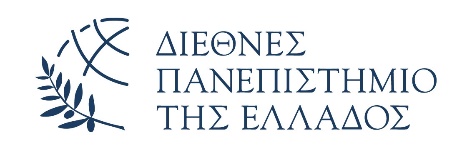 ΑΛΕΞΑΝΔΡΕΙΑ ΠΑΝΕΠΙΣΤΗΜΙΟΥΠΟΛΗΤΜΗΜΑ  ΦΟΙΤΗΤΙΚΗΣ ΜΕΡΙΜΝΑΣ 			ΑΠΑΙΤΟΥΜΕΝΑ ΔΙΚΑΙΟΛΟΓΗΤΙΚΑ ΕΙΣΔΟΧΗΣ ΣΤΙΣ ΦΟΙΤΗΤΙΚΕΣ ΕΣΤΙΕΣΟι ενδιαφερόμενοι φοιτητές/ήτριες της Αλεξάνδρειας Πανεπιστημιούπολης, που επιθυμούν να διαμείνουν στην φοιτητική εστία της Σίνδου πρέπει να υποβάλλουν  στις προβλεπόμενες προθεσμίες  αίτηση  μαζί με τα απαιτούμενα δικαιολογητικά στην ηλεκτρονική διεύθυνση stegasi.ihu.gr από 22/1/2024 έως και 31/1/2024: Α. Απαραίτητα για όλους δικαιολογητικάΒεβαίωση Σπουδών από την Γραμματεία του τμήματος που φοιτούν σχετικά με το χρόνο εγγραφής τους και το διανυόμενο έτος σπουδών ή/και Πιστοποιητικό Βαθμολογίας (για τους φοιτητές/ήτριες μεγαλύτερου του 1ου έτους σπουδών), από το οποίο να προκύπτει ότι έχουν συμπληρώσει με επιτυχία τουλάχιστον τριάντα (30) Διδακτικές Μονάδες για το ακαδημαϊκό έτος που έχει προηγηθεί (η προϋπόθεση αυτή δεν ισχύει για τους φοιτητές που απουσίαζαν στο εξωτερικό στο πλαίσιο του προγράμματος Erasmus). Πράξη Διοικητικού Προσδιορισμού Φόρου (Πρώην Εκκαθαριστικό Σημείωμα) του τελευταίου φορολογικού έτους της οικογένειας και το ατομικό εκκαθαριστικό στην περίπτωση που υποβάλλουν και οι ίδιοι/ες φοιτητές/τριες φορολογική δήλωση. Πρόσφατο πιστοποιητικό οικογενειακής κατάστασης (η έκδοσή του μπορεί να γίνει από την Ιστοσελίδα gov.gr). Έγγραφο δημόσιας αρχής από το οποίο να προκύπτει ο τόπος μόνιμης κατοικίας τους (η πιστοποίηση του τόπου μόνιμης κατοικίας μπορεί να γίνει από την Ιστοσελίδα gov.gr με την έκδοση βεβαίωσης μονίμου κατοικίας). Υπεύθυνη δήλωση του νόμου 1599/1986 όπου θα αναγράφεται "α) δεν έχω ιδιόκτητη κατοικία εντός των νομών Θεσσαλονίκης ή Καβάλας αντίστοιχα και β) αν γίνει δεκτή η αίτηση μου αποδέχομαι πλήρως τον κανονισμό λειτουργίας της Φοιτητικής Εστίας." Φωτοτυπία της αστυνομικής ταυτότητας ή του διαβατηρίου και της άδειας παραμονής για τους αλλοδαπούς φοιτητές. Δύο πρόσφατες φωτογραφίες. Β. Επιπρόσθετα δικαιολογητικά (κατά περίπτωση)Βεβαίωση του οικείου Ιδρύματος από την οποία προκύπτει η φοιτητική ιδιότητα του/της αδελφού/ής στην περίπτωση που εμπίπτουν στην κατηγορία φοιτητές με αδελφό ή αδελφή, ενεργό φοιτητή του πρώτου κύκλου σπουδών. Στην περίπτωση άνεργου γονέα, βεβαίωση επιδότησης ανεργίας, από το υποκατάστημα του Οργανισμού Απασχόλησης Εργατικού Δυναμικού (ΟΑΕΔ) από το οποίο εισπράττεται το επίδομα ανεργίας. Για τους πολύτεκνους πιστοποιητικό της Ανώτατης Συνομοσπονδίας Πολυτέκνων Ελλάδος. Πιστοποιητικό Υγειονομικής Επιτροπής, σύμφωνα με το εκάστοτε ισχύον σύστημα πιστοποίησης αναπηρίας, το οποίο να είναι σε ισχύ κατά το έτος υποβολής της αίτησης, εάν οι φοιτητές ή μέλη της οικογένειάς τους εμπίπτουν στην κατηγορία πάσχοντες από σοβαρές ασθένειες, Για μονογονεϊκή οικογένεια, ληξιαρχική πράξη γέννησης του φοιτητή. Για ορφανούς φοιτητές, ληξιαρχική πράξη θανάτου του αποβιώσαντος γονέα. Οι Κύπριοι φοιτητές θα καταθέτουν βεβαίωση του Τμήματος Εσωτερικών Προσόδων του Υπουργείου Οικονομικών της χώρας τους, στην οποία θα φαίνεται το οικογενειακό εισόδημα που αποκτήθηκε το τελευταίο φορολογικό έτος. Οι αλλοδαποί και οι φοιτητές τέκνα Ελλήνων του εξωτερικού θα επισυνάπτουν βεβαίωση της αρμόδιας Δημόσιας Οικονομικής Υπηρεσίας της χώρας τους, επίσημα μεταφρασμένη στην Ελληνική γλώσσα, στην οποία θα φαίνεται το οικογενειακό εισόδημα που αποκτήθηκε το τελευταίο φορολογικό έτος. Για περισσότερες πληροφορίες μπορείτε να ανατρέξετε στον Κανονισμό των Φοιτητικών Εστιών ΦΕΚ Β' 5113/03.11.2020  όπου περιγράφονται αναλυτικά όλα τα κριτήρια και οι προϋποθέσεις καθώς και ο τρόπος καθορισμού των δικαιούχων στέγασης.